                                                                          УТВЕРЖДЕН                                                                          постановлением Главы                                                                        городского округа Лыткарино                                                                         от 24.09.2018 № 605-пПОРЯДОКпредоставления субсидии на возмещение затрат, связанных с ликвидацией несанкционированных свалок и навалов мусора на территории городского округа Лыткарино Настоящий Порядок предоставления субсидии на возмещение затрат, связанных с ликвидацией несанкционированных свалок и навалов мусора на территории городского округа Лыткарино (далее – Порядок), определяет критерии отбора претендентов на получение субсидии, цели, условия и порядок предоставления субсидии, требования к получателям субсидии, требования к отчётности, а также порядок возврата субсидии в случае нарушения условий предоставления, установленных настоящим Порядком.Получателями с убсидии на возмещение затрат, связанных со сбором вывозом и утилизацией отходов, (далее – Субсидия) являются юридические лица и индивидуальные предприниматели (далее – Получатели субсидий), ведущие деятельность по сбору, вывозу и утилизацией отходов на территории городского округа Лыткарино, осуществившие ликвидацию несанкционированных свалок и навалов мусора.Целью предоставления Субсидии является возмещение затрат Получателям субсидии, связанных с ликвидацией несанкционированных свалок и  навалов мусора на территории городского округа Лыткарино. Субсидия предоставляется из бюджета города Лыткарино за счёт средств бюджета Московской области и собственных средств бюджета города Лыткарино (далее – бюджетные средства).Субсидия носит целевой характер и не может быть использована на иные цели.Главным распорядителем бюджетных средств, осуществляющим предоставление Субсидии в пределах бюджетных ассигнований, предусмотренных в бюджете города Лыткарино на 2018 год и на плановый период 2019 и 2020 годов, утверждённом решением Совета депутатов городского округа Лыткарино от 07.12.2017 № 268/28, является Администрация  городского округа Лыткарино (далее – Администрация).Финансирование услуг по ликвидации несанкционированных свалок и навалов мусора на территории городского округа Лыткарино осуществляется в следующих пропорциях:99% - средства бюджета Московской области;1% - средства бюджета городского округа Лыткарино.Предельная стоимость оказания услуг по ликвидации несанкционированных свалок и навалов мусора на территории городского округа Лыткарино:- 625 руб/м3, без учета НДС 18%- 737,5 руб/м3, с учетом НДС 18%.    Предельная стоимость оказания услуг принята в соответствии с решением Совета депутатов города Лыткарино от 21.12.2017 № 283/29 «Об установлении тарифов на услуги по вывозу твердых бытовых отходов».В случае если фактическая стоимость затрат на оказание услуг по ликвидации несанкционированных свалок и навалов мусора на территории городского округа Лыткарино ниже предельной стоимости оказания услуг, финансирование осуществляется за счет всех источников в пропорциях, указанных в п. 7.Если фактическая стоимость затрат на оказание услуг по ликвидации несанкционированных свалок и навалов мусора на территории городского округа Лыткарино выше предельной стоимости оказания услуг, финансирование осуществляется в пределах предельной стоимости оказания услуг.Субсидия выделяется для возмещения затрат Получателей субсидии, связанных с ликвидацией несанкционированных свалок и навалов мусора на территории городского округа Лыткарино.Предоставление Субсидии Получателям субсидии осуществляется по результатам отбора претендентов на получение  субсидий, проведённого Управлением ЖКХ и РГИ города Лыткарино (далее – Управление), и на основании соглашения о предоставлении субсидии на возмещение  затрат, связанных с ликвидацией несанкционированных свалок и навалов мусора, по форме утверждённой распоряжением Финансового управления города Лыткарино  от 28.12.2016 № 31.Управление  проводит отбор претендентов на получение субсидии,  выполнивших работы по ликвидации несанкционированных свалок и навалов мусора на территории городского округа Лыткарино до 15 ноября 2018 года.Управление размещает на официальном сайте в информационной телекоммуникационной сети Интернет информацию о начале приёма документов от претендентов на получение субсидий на возмещение затрат на ликвидацию несанкционированных свалок и навалов мусора на территории городского округа Лыткарино.Управление рассматривает заявки, направленные до даты завершения отбора. Получатели субсидии на цели, указанные в п. 3 настоящего Порядка, должны   соответствовать  на первое число месяца, в котором подаётся заявка на предоставление субсидии, следующим требованиям:-   у Получателей субсидии должна отсутствовать задолженность  по уплате налогов, сборов и иных платежей, подлежащих уплате в соответствии с законодательством Российской Федерации о налогах и сборах;- Получатели субсидии не должны находиться в процессе реорганизации, ликвидации, банкротства и не должны иметь ограничения на осуществление хозяйственной деятельности;- Получатели субсидий не должны являться иностранным юридическим лицом, а также российским юридическим лицом, в уставном (складочном) капитале которых доля участия иностранных юридических лиц, местом регистрации которого является государство или территория, включённые в утверждаемый Министерством финансов Российской Федерации перечень государств и территорий, предоставляющих льготный налоговый режим налогообложения и (или) не предусматривающих раскрытия и предоставления информации при проведении финансовых операций (офшорные зоны) в отношении таких юридических лиц, в совокупности превышает 50 процентов;- Получатель субсидии не должен являться  получателем средств бюджета города Лыткарино в соответствии с иными нормативными правовыми актами или муниципальными правовыми актами на цели, указанные в п. 3 настоящего Порядка;К Получателям субсидий устанавливаются следующие критерии отбора, которым они должны соответствовать на первое число месяца, предшествующего месяцу, в котором планируется заключение Соглашения:- наличие договоров на вывоз ТБО, КГМ с физическими лицами, проживающими на территории города Лыткарино, юридическими лицами, осуществляющими свою деятельность на территории города Лыткарино.-   использование мусоровозов, оборудованных датчиками ГЛОНАСС, а именно мусоровозами, которые должны быть оснащены бортовым навигационно-связным оборудованием, обеспечивающим передачу мониторинговой информации в унифицированном формате в Региональную навигационно-информационную систему Московской области и в информационную систему, предназначенную для управления, контроля и надзора в сфере обращения с ТКО на территории Московской области;- наличие лимитов (договоров) на лицензированных объектах на размещение и утилизацию ТБО и КГМ;- соблюдение при осуществлении своей деятельности требований, установленных Распоряжением Министерства экологии и природопользования Московской области от 27.12.2017 № 872-РМ «Об утверждении Положения по организации деятельности по транспортированию, обработке, утилизации, обезвреживанию и захоронению твёрдых коммунальных отходов на территории Московской области» (вместе с «Перечнем информации, подлежащей передаче в информационную систему, предназначенную для управления, контроля и надзора в сфере обращения с ТКО на территории Московской области»).- наличие у Получателя субсидии Справки-расчёта о  фактических затратах, связанных с ликвидацией несанкционированных свалок и навалов мусора. Получатель Субсидии представляет в Администрацию:-  Заявку на получение субсидии на возмещение затрат, связанных с осуществлением деятельности по сбору, вывозу и утилизации ТБО и КГМ по форме согласно Приложению 1, с приложением следующих документов:1) копии устава, заверенной печатью и подписью руководителя.2) копии свидетельства о регистрации организации, заверенной печатью и подписью руководителя.3) копии лицензии на осуществление деятельности по сбору, вывозу и утилизации ТБО и КГМ, заверенной   печатью и подписью руководителя. 4) Информационного письма, составленного на бланке организации,   заверенного печатью   и подписью руководителя по форме согласно Приложению 2 к настоящему Порядку, содержащего:- информацию об отсутствии Получателя субсидии в списке иностранных юридических лиц, а также российских юридических лиц, в уставном (складочном) капитале которых доля участия иностранных юридических лиц, местом регистрации которых является государство или территория, включённые в утверждаемый Министерством финансов Российской Федерации перечень государств и территорий, предоставляющих льготный налоговый режим налогообложения и (или) не предусматривающих раскрытия и предоставления информации при проведении финансовых операций (офшорные зоны) в отношении таких юридических лиц в совокупности превышает 50 процентов;- сведения об отсутствии Получателя субсидии в Едином федеральном реестре сведений о банкротстве, а также отсутствии процедуры реорганизации, ликвидации, банкротства и ограничений на осуществление хозяйственной деятельности;- сведения об отсутствии у Получателя субсидии задолженности по уплате налогов, сборов и иных платежей, подтверждаемые справкой ИФНС об исполнении обязанности по уплате налогов, сборов, пеней, штрафов, процентов (форма  по КНД 1120101);- сведения  о том, что Получатель субсидии не является  получателем средств бюджета города Лыткарино в соответствии с иными нормативными правовыми актами или муниципальными правовыми актами на цели, указанные в п. 3 настоящего Порядка;- банковские реквизиты Получателя субсидии для перечисления Субсидии;5) Оригинал  Справки-расчёта фактических затрат, связанных с ликвидацией несанкционированных свалок и навалов мусора на территории городского округа Лыткарино по форме согласно  Приложению 3 к настоящему Порядку, с приложением фотоотчета в формате «было-стало», подтверждающего факт ликвидации несанкционированных свалок и навалов мусора, копий документов, подтверждающих фактически произведенные затраты (платежные поручения, счета-фактуры и т.п.).Администрация, регистрирует поступившие документы и в течение двух рабочих дней передаёт на рассмотрение в Управление.  Управление в течение пяти рабочих дней со дня получения документов, указанных в пункте 14 настоящего Порядка, осуществляет проведение отбора  Получателей субсидии.  По результатам рассмотрения документов, Управлением принимается мотивированное решение о результатах отбора, которое оформляется протоколом. Основаниями для принятия положительного решения являются: - соответствие претендента критериям отбора Получателей субсидии; - представление полного комплекта документов, соответствующего требованиям пункта 14 настоящего Порядка; - достоверность сведений, содержащихся в Заявке. Основаниями для отказа являются: -   несоответствие претендента критериям отбора получателей субсидии; - непредставление (предоставление не в полном объёме) комплекта документов и/или несоответствие представленных документов требованиям, указанным в пункте 15 настоящего Порядка;-   недостоверность сведений, содержащихся в Заявке.  При наличии оснований для отказа в предоставлении Субсидии Управление готовит проект мотивированного отказа и направляет его на подписание первому заместителю Главы Администрации городского округа Лыткарино.  В течение пяти рабочих дней после принятия положительного решения Управление готовит проект постановления Главы городского округа  Лыткарино о предоставлении Субсидии и проект Соглашения.В течение трёх рабочих дней после издания постановления Главы городского округа Лыткарино о предоставлении Субсидии Управление направляет Получателю субсидии по электронной почте, указанной в Заявке, проект Соглашения.  В течение пяти рабочих дней с даты получения проекта Соглашения, Получатель субсидии представляет в Администрацию два экземпляра Соглашения на бумажном носителе, подписанного со своей стороны и удостоверенных печатью.  Субсидия перечисляется согласно банковским реквизитам Получателя субсидии, в срок не позднее семи рабочих дней после подписания Администрацией Соглашения.Размер субсидии, предоставляемой Получателю субсидии в соответствующем периоде, определяется по формуле:Si =Vлик * T, где:Si – размер субсидииVлик – объем ликвидированных свалок и навалов мусора в соответствии со Справкой-расчетом.T – предельная стоимость оказания услуг в соответствии с пунктом 8 настоящего Порядка и Справкой-расчетом.Получатель субсидии имеет право направить в Администрацию новую Заявку на предоставление субсидии на возмещение затрат, связанных с ликвидацией несанкционированных свалок и навалов мусора на территории городского округа Лыткарино по другим (ранее не заявленным) адресам.Рассмотрение новой Заявки и заключение нового Соглашения осуществляется в аналогичном порядке.Администрация и орган муниципального финансового контроля осуществляют обязательную проверку соблюдения Получателями субсидии условий, целей и порядка предоставления Субсидии.Получатель субсидии несёт ответственность за достоверность предоставленных данных, предусмотренных настоящим Порядком, а также за нецелевое использование бюджетных средств в соответствии с действующим законодательством и нормативными правовыми актами городского округа Лыткарино.В случае установления по результатам проведённых проверок фактов нарушения Получателем субсидии порядка и условий предоставления Субсидии, предусмотренных настоящим Порядком и заключённым Соглашением, в том числе указания в документах, представленных Получателем субсидии, недостоверных сведений, неперечисления средств исполнителю работ, Субсидия подлежит возврату в бюджет города Лыткарино.При установлении фактов, приведённых в пункте 29 настоящего Порядка,  Администрация в течение 15 рабочих дней со дня установления данных фактов обеспечивает направление Получателю субсидии требования о возврате полученной Субсидии.Возврат Субсидии в бюджет городского округа  Лыткарино осуществляется в размере и сроки, указанные в требовании.В случае неисполнения Получателем субсидии требования о возврате Субсидии  Администрация производит ее взыскание в порядке, установленном законодательством Российской Федерации.Приложение 1 к Порядку (оформляется на официальном бланке письма юридического лица)ЗАЯВКА НА ПРЕДОСТАВЛЕНИЕ СУБСИДИИна возмещение затрат, связанных с ликвидацией несанкционированных свалок навалов мусора на территории городского округа ЛыткариноОсновные сведения об организации - претенденте на получение субсидии:Полное наименование: _______________________________________________________________________________Ф.И.О. руководителя организации, должность _______________________________________________________________________________Адрес (с почтовым индексом):- юридический: _________________________________________________________________- фактический: __________________________________________________________________ Телефон _________________________________ факс_________________________________ _________________________________Электронный адрес ______________________________________________________________Банковские реквизиты организации: _______________________________________________________________________________ _______________________________________________________________________________    (наименование банка, расчётный счёт организации в банке, корреспондентский счёт банка, БИК банка)Главный бухгалтер организации (Ф.И.О., тел.)  К заявке прилагаются следующие документы:Размер запрашиваемой субсидии (согласно Справке-расчету):_____________________ (________________________________________________)                    (сумма цифрами)                                                                              (сумма прописью)           Настоящим __________________________________________________________                                     (наименование организации-претендента на получение субсидии)подтверждает своё согласие на публикацию сведений, содержащихся в документах, приложенных к Заявке, представленных в Администрацию городского округа Лыткарино. Руководитель __________________________________________________                            (наименование организации-получателя субсидии)  _______________________________                                                __________________(фамилия, инициалы)                                                                          (подпись)М.П.                                                                                             Приложение 2 к Порядку(оформляется на официальном бланке письма юридического лица)_______________________________________________________________________(наименование организации-претендента на получение субсидии, юридический, фактический адрес)          Контактный телефон____________________________сообщает: _______________________________________________________________            (наименование организации - претендента на получение субсидии)не является иностранным юридическим лицом, а также российским юридическим лицом, в уставном (складочном) капитале которых доля участия иностранных юридических лиц, местом регистрации которых является государство или территория, включенные в утверждаемый Министерством финансов Российской Федерации перечень государств и территорий, предоставляющих льготный налоговый режим налогообложения и (или) не предусматривающих раскрытия и предоставления информации при проведении финансовых операций (офшорные зоны) в отношении таких юридических лиц, в совокупности превышает 50 процентов. 2. об отсутствии ________________________________________________                                            (наименование организации-претендента на получение субсидии)в Едином федеральном реестре сведений о банкротстве, а также отсутствии процедуры реорганизации, ликвидации, банкротства и ограничений на осуществление хозяйственной деятельности.      3. об отсутствии у ______________________________________________                                            (наименование организации-претендента на получение субсидии)задолженности по уплате налогов, сборов и иных платежей.4. 	_______________________________________________________________            (наименование организации - претендента на получение субсидии)не является получателем средств бюджета города Лыткарино в соответствии с иными нормативными правовыми актами или муниципальными правовыми актами на цели, указанные в п. 3 настоящего Порядка.на «_____»________________2018г.Приложение: 1. справка ИФНС (форма по КНД 1120101),Банковские реквизиты:Руководитель __________________________________________________________________                        (наименование организации-получателя субсидии)   ______________________________________________________________________________                           (фамилия, инициалы)                               (подпись)Главный бухгалтер  _____________________________________________________________                                                                                                                                                                        (наименование организации-получателя субсидии)   ______________________________________________________________________________                           (фамилия, инициалы)                               (подпись)М.П.     Приложение 3 к ПорядкуФОРМАСправка-расчет № ______фактических затрат, связанных с ликвидацией несанкционированных свалок и навалов мусора на территории городского округа ЛыткариноПолучатель субсидии ___________________________________________________________________________________________________________(наименование организации, ИНН/КПП, юридический адрес)Руководитель __________________________________________________     ____________________________  ________________________________                                                                                (наименование организации-получателя субсидии)                             (фамилия, инициалы)                                                     (подпись)Главный бухгалтер   _____________________________________________     ____________________________  _______________________________                             МП                                                         (наименование организации-получателя субсидии)                       (фамилия, инициалы)                                               (подпись)Информация по объемам, указанным в справке-расчете проверена территориальным отделом Главного управления государственного административно-технического надзора Московской области                                                                          _________________________ __________________________________________                                                                                                       (подпись)                                           (расшифровка подписи)                               МП                                                     Расчет проверен:                                                      Заместитель Администрации                                                      городского округа Лыткарино                 _________________________ __________________________________________                                                                                                                                                           (подпись)                                            (расшифровка подписи)                                                     Главный бухгалтер _________________________ ___________________________________________                                                                                                            (подпись)                                                     (расшифровка подписи)                                                     Исполнитель  ______________ _____________________ _________________________                             МП                                                 (подпись)           (ФИО полностью)             (контактный телефон)      Приложение: 1) копии документов, подтверждающих фактически произведенные затраты (платежные поручения, счета-фактуры и т.п.).                             2) фотоотчет в формате «было-стало», подтверждающий факт ликвидации несанкционированных свалок и навалов мусора. 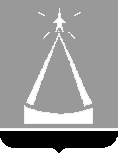 ГЛАВА  ГОРОДСКОГО  ОКРУГА  ЛЫТКАРИНО  МОСКОВСКОЙ  ОБЛАСТИПОСТАНОВЛЕНИЕ24.09.2018  № 605-пг.о. ЛыткариноОб утверждении  Порядка предоставления субсидии на возмещение затрат, связанных с ликвидацией несанкционированных свалок и навалов мусора на территории городского округа Лыткарино В соответствии   со статьёй 78 Бюджетного кодекса Российской Федерации, постановлением Правительства Московской области  от 17.10.2017 № 864/38 «Об утверждении государственной программы Московской области «Формирование современной комфортной городской среды» на 2018-2022 годы», постановлением Правительства РФ от 06.09.2016 № 887 «Об общих требованиях к нормативным правовым актам, муниципальным правовым актам, регулирующим предоставление субсидий юридическим лицам (за исключением субсидий государственным (муниципальным) учреждениям), индивидуальным предпринимателям, а также физическим лицам - производителям товаров, работ, услуг», постановляю:1. Утвердить Порядок  предоставления субсидии на возмещение затрат, связанных с ликвидацией несанкционированных свалок и навалов мусора на территории городского округа Лыткарино (прилагается).2. Отделу экономики и перспективного развития Администрации городского округа Лыткарино (О.Н. Демидова) обеспечить опубликование настоящего постановления в установленном порядке и размещение  на официальном сайте муниципального образования город Лыткарино в сети «Интернет».3. Контроль за исполнением настоящего постановления возложить на первого заместителя Главы Администрации городского округа Лыткарино Л.С. Иванову.Е.В. СерёгинИсх. № ____ от __________ 2018 г.В Администрацию городского округа ЛыткариноИНН                         КПП                         № п/пНаименование документаКол-во листов в документе1Копия устава организации, заверенная печатью и подписью руководителяКопия на … л. в 1 экз.2Копия свидетельства о регистрации организации, заверенная печатью и подписью руководителяКопия на … л. в 1 экз.3Копия лицензии на осуществление деятельности по сбору, вывозу и утилизации ТБО и КГМ, заверенная печатью и подписью руководителя Копия на … л. в 1 экз.4Информационное письмо на официальном бланке организации, заверенное печатью и подписью руководителя (форма – приложение 2 к настоящему Порядку). Оригинал на … л. в 1 экз.5Справка-расчёт о   фактических затратах, связанных с ликвидацией несанкционированных свалок и навалов мусора, с приложением фотоотчёта в формате «было-стало», подтверждающего факт ликвидации несанкционированных свалок и навалов мусора.Оригинал Справки на … л. в 1 экз.Регистрационный номер заявкиДата принятия заявкиИсх. № ____ от __________ 2018 г.В Администрацию городского округа Лыткарино№ п/п Местонахождение ликвидированного навала мусора (привязка к местности, координаты)Объем мусора выявленной несанкционированной свалки по данным Госадмтехнадзора МО, куб.м.Объем ликвидированных несанкционированных свалок и навалов мусора, куб.м.Предельная стоимость оказания услуг,(руб./1куб.м)Сумма фактических затрат на ликвидацию несанкционированных свалок и навалов мусораВСЕГО(в рублях)Сумма затрат, подлежащая возмещению за счёт бюджетных средств(в рублях)Процент субсидирования из бюджета Московской области, %Процент субсидирования из бюджета города Лыткарино,%Сумма возмещения(в рублях)Сумма возмещения(в рублях)№ п/п Местонахождение ликвидированного навала мусора (привязка к местности, координаты)Объем мусора выявленной несанкционированной свалки по данным Госадмтехнадзора МО, куб.м.Объем ликвидированных несанкционированных свалок и навалов мусора, куб.м.Предельная стоимость оказания услуг,(руб./1куб.м)Сумма фактических затрат на ликвидацию несанкционированных свалок и навалов мусораВСЕГО(в рублях)Сумма затрат, подлежащая возмещению за счёт бюджетных средств(в рублях)Процент субсидирования из бюджета Московской области, %Процент субсидирования из бюджета города Лыткарино,%из бюджета Московской области (в рублях)из бюджета города Лыткарино (в рублях)123456789101112ИТОГО: